Pfadiabteilung Bipp-Wiedlisbach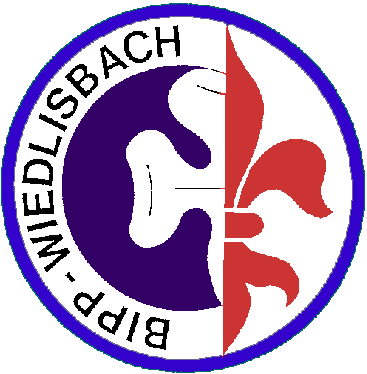 QP- Wolfsstufe bis Winter 201818.08.18		Pfadiaktivität01.09.18		Pfadiaktivität08.09.18		Ratatouille15.09.18		Finanzaktion Kuchenverkauf20.10.18		Pfadiaktivität
03.11.18		Pfadiaktivität
10-11.11.18	Weekend
01.12.18		Pfadiaktivität15.12.18		Waldweihnachten
